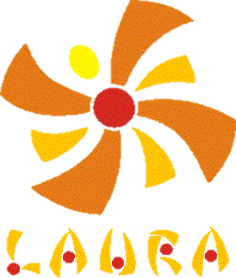 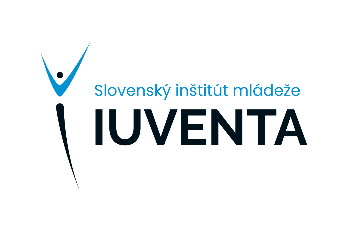 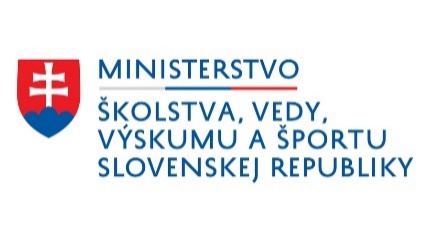 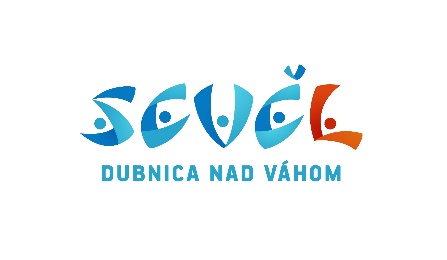 Pre deti od ukončeného tretieho ročníka ZŠÚčastnícky poplatok na celý prímestský tábor: 30,- €  (členovia Laura, Združenie mladých  25,- €) 		- hradí sa spolu s prihláškouDo Laury, združenia mladých je možné zapísať dieťa aj pri odovzdávaní prihlášky, členské na kalendárny rok je 3 €Príchod detí o 9:00 h	     Odchod detí o 16:00 hDieťa si každý deň prinesie: Suchý obed, vlastnú fľašu s vodouVhodné oblečenie a obuv podľa počasiaAk sa okolnosti  vzhľadom na situáciu COVID-19 zmenia, budeme vás @informovaťProgram bude prebiehať u sestier saleziánok v SCVČ Laura, Pod kaštieľom 639/30, Dubnica nad Váhom.Kontaktné osoby: 	sr. Elen Caunerová 	                       sr. Lamiya Jalilová			0911 780 264		      		0911 818 056-----------------------------------------        Návratka          ------------------------------------------Prihlášky prijímame  u SCVČ Laura u sestier najneskôr do 20.6.2022 alebo do naplnenia maximálneho  počtu detí.(počet detí, prípadne iné okolnosti, môžu byť ešte ovplyvnené nariadeniami ohľadom situácie COVID-19)Letný prímestský tábor 4.-8.7.2022HARMONOGRAM ÚČASTI DIEŤAŤAOznačte krížikom, v ktoré dni sa dieťa zúčastní táboraPondelok□ Utorok □ Streda□  Štvrtok □ Piatok□Meno a priezvisko dieťaťa:............................................................................................................Dátum narodenia:.........................................	Ukončený ročník:.........................................Adresa:..........................................................................................................Telef. kontakt na rodiča: ...........................................................................................Mail na rodiča:..............................................................................................							Podpis rodiča:........................................Ak Vaše dieťa nie je členom Laury, združenia mladých, vyplňte a spolu s prihláškou odovzdajte aj tlačivo Registrácia na podujatie pre nečlenov. 